18/03/2020Dear Parents,Thank you for your support for us over these difficult times. In my letter to you earlier this week I said that we would try to stay open for as long as we could and we are still trying. The new advice that came out on Monday has meant that we now have a good many staff that have been advised to self-isolate. This means that we now have to combine some classes.The latest advice from government says that anyone with an underlying health condition needs to stay at home and socially isolate, this advice also applies to children. These conditions include: diabetes, asthma, sickle cell and a whole host of other conditions that we normally live quite easily with. Keeping people with these conditions at home will protect them better from COVID-19 (Corona virus).We have been in touch with other schools to find ways of working together to help all of our families during this time. One exciting project that has come to light and that I want to share with you is the ‘Bread and Butter Thing’. This is an organization that works with supermarkets to cut down on waste food. They work all year round to provide food to families at knockdown prices. You would get three bags of shopping, one of fridge goods, one for the cupboard and one full of fruit and veg. There is no choice, you get what you are given but all of this costs only £7.00! Three bags for £7! (they are looking to raise this to £7.50 soon but is still incredible value)If you would like to take advantage of this please text your full name, your postcode and the name of our hub which for us is MCA to 07860063304 and they will get in touch with you.I will of course keep you updated with the latest advice when I get it.Thank you and God bless,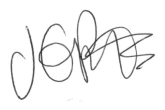 Jacqui Potts